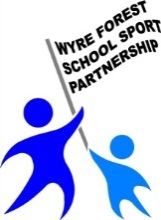 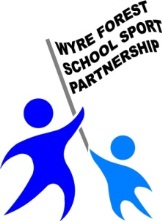 PE			             SCHOOL SPORT		    	    	PHYSICAL ACTIVITYWhere does this activity/event meet the Primary PE & Sport Premium Key Indicators?The engagement of all pupils in regular physical activity - the Chief Medical Officer’s (CMO) guidelines recommend that all children and young people aged 5 to 18 engage in at least 60 minutes of physical activity a day, of which 30 minutes should be in schoolThe profile of PE and sport is raised across the school as a tool for whole-school improvementIncreased confidence, knowledge and skills of all staff in teaching PE and sportBroader experience of a range of sports and activities offered to all pupilsIncreased participation in competitive sport.SCHOOLSchool to completeSchool to completeSchool to completeSchool to completeACTIVITYDATEPUPILSPUPILSPUPILSPUPILSYEAR GROUP(S)NUMBERSPPSENG &TSchool to completeINTENTIMPLEMENTATION IMPACT on participantsIMPACT on my school?School to completeSUSTAINABILITY/Next steps?School to complete